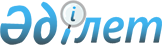 О внесении изменений в постановление Национальной комиссии Республики Казахстан по ценным бумагам "Об утверждении положения "О деятельности саморегулируемых организаций профессиональных участников рынка ценных бумаг" от 22 августа 1997 года N 131
					
			Утративший силу
			
			
		
					Постановление Национальной комиссии Республики Казахстан по ценным бумагам от 23 марта 2000 года N 69. Зарегистрировано в Министерстве юстиции Республики Казахстан 18.04.2000 г. за N 1115. Утратило силу - постановлением Правления Национального Банка Республики Казахстан от 2 декабря 2003 года N 418 (V032633)



      В целях оптимизации государственного регулирования деятельности саморегулируемых организаций профессиональных участников рынка ценных бумаг и соблюдения норм Закона Республики Казахстан 
 Z980213_ 
 "О нормативных правовых актах" от 24 марта 1998 года, на основании пункта 3 статьи 57 Закона Республики Казахстан 
 Z970077_ 
 "О рынке ценных бумаг" от 5 марта 1997 года и подпункта 3) пункта 4 
 U973755_ 
 Положения о Национальной комиссии Республики Казахстан по ценным бумагам (далее именуемой "Национальная комиссия"), утвержденного Указом Президента Республики Казахстан от 13 ноября 1997 года N 3755, Национальная комиссия постановляет: 






      1. Внести следующие изменения в постановление Национальной комиссии "Об утверждении положения 
 V970388_ 
 "О деятельности саморегулируемых организаций профессиональных участников рынка ценных бумаг" от 22 августа 1997 года N 131, зарегистрированное Министерством юстиции Республики Казахстан 13 октября 1997 года за N 388: 



      1) заголовок постановления изложить в следующей редакции: 



      "Об утверждении Правил осуществления деятельности саморегулируемых организаций профессиональных участников рынка ценных бумаг в Республике Казахстан"; 



      2) пункт 1 изложить в следующей редакции: 



      "1. Утвердить Правила осуществления деятельности саморегулируемых организаций профессиональных участников рынка ценных бумаг в Республике Казахстан (прилагаются)."; 



      3) в пункте 2 слова "данное положение" заменить словами "вышеуказанные Правила"; 



      4) в пункте 3 слова "данное положение" заменить словами "вышеуказанных Правил"; 



      5) в пункте 4 слова "Положение вступает в силу" заменить словами "Вышеуказанные Правила вводятся в действие"; 



      6) в положении "О деятельности саморегулируемых организаций профессиональных участников рынка ценных бумаг", утвержденном указанным постановлением (Сборник нормативных актов по рынку ценных бумаг в Республике Казахстан, т. II, 1998 г., с. 105): 



      в записи об утверждении производного нормативного правового акта слово "Утверждено" заменить словом "Утверждены"; 



      заголовок производного нормативного правового акта изложить в следующей редакции: 



      "Правила осуществления деятельности саморегулируемых организаций профессиональных участников рынка ценных бумаг в Республике Казахстан"; 



      преамбулу изложить в следующей редакции: 



      "Настоящие Правила разработаны в соответствии с Гражданским кодексом Республики Казахстан (Общая часть) от 27 декабря 1994 года, законом Республики Казахстан "О рынке ценных бумаг" от 05 марта 1997 года и устанавливают порядок осуществления деятельности саморегулируемых организаций профессиональных участников рынка ценных бумаг (далее именуемых "СРО") в Республике Казахстан."; 



     заголовок главы I изложить в следующей редакции: 



     "Глава 1. ОБЩИЕ ПОЛОЖЕНИЯ"; 



     пункт 1 изложить в следующей редакции: 



     "1. СРО - объединение профессиональных участников рынка ценных бумаг в форме ассоциации (союза), созданное в целях координации их деятельности, а также представления и защиты их общих интересов и обладающее лицензией Национальной комиссии Республики Казахстан по ценным бумагам (далее именуемой "Национальная комиссия") на осуществление деятельности в качестве СРО.";



     в пункте 2 слова "создается в форме ассоциации" исключить; 



     в пункте 3 абзацы, обозначенные символами "а)", "б)" и "в)", пронумеровать соответственно цифрами 1, 2 и 3 со скобками; 



     пункт 5 исключить; 



     заголовок главы II изложить в следующей редакции: 



     "Глава 2. ЧЛЕНСТВО В СРО"; 



     в пункте 7.1: 



     нумерацию пункта изменить на "7-1"; 



     абзацы, обозначенные символами "а)" и "б)", пронумеровать соответственно цифрами 1 и 2 со скобками; 



     в пункте 7.2: 



     нумерацию пункта изменить на "7-2"; 



     абзацы, обозначенные символами "а)" и "б)", пронумеровать соответственно цифрами 1 и 2 со скобками; 



     пункты 7.3 и 7.4 исключить; 



     заголовок главы III изложить в следующей редакции: 



     "Глава 3. ОРГАНЫ СРО"; 



     пункт 8 изложить в следующей редакции: 



     "8. Перечень органов СРО определяется ее уставом. Члены СРО имеют равные права при избрании (формировании) ее органов и участии в управлении деятельностью СРО."; 



     пункт 9 изложить в следующей редакции: 



     "9. Компетенция, функции, полномочия и ответственность органов СРО, а также порядок их избрания (формирования) и деятельности определяются уставом СРО.";



     пункты 10-15 исключить;



     заголовок главы IV изложить в следующей редакции: 



     "Глава 4. ДОХОДЫ СРО"; 



     в пункте 17 абзацы, обозначенные символами "а)", "б)" и "в)", пронумеровать соответственно цифрами 1, 2 и 3 со скобками; 



     заголовок главы V изложить в следующей редакции: 



     "Глава 5. ПРАВА СРО"; 



     в пункте 18: 



     абзацы, обозначенные символами "а)", "б)", "в)", "г)" и "д)", пронумеровать соответственно цифрами 1, 2, 3, 4 и 5 со скобками; 



     в подпунктах 2), 3) и 4) аббревиатуру "НКЦБ" заменить словами "Национальной комиссией"; 



     заголовок главы VI изложить в следующей редакции: 



     "Глава 6. ПРАВИЛА СРО"; 



     в пункте 20 аббревиатуру "НКЦБ" заменить словами "Национальной комиссией"; 



     в пункте 21: 



     в части первой слова "Учредительные документы и правила" заменить словом "Правила";



     абзацы, обозначенные символами "а)", "б)", "в)", "г)", "д)", "е)", "ж)", "з)", "и)", "к)", "л)", "м)", "н)", "о)" и "п)", пронумеровать соответственно цифрами 1, 2, 3, 4, 5, 6, 7, 8, 9, 10, 11, 12, 13, 14, и 15 со скобками; 



     подпункт 1) исключить; 



     дополнить подпунктом 13-1) следующего содержания: 



     "13-1) обеспечения открытости информации о деятельности членов СРО, за исключением информации, составляющей банковскую, служебную или коммерческую тайну;"; 



     в подпункте 15) аббревиатуру "НКЦБ" заменить словами "Национальной комиссией"; 



     главу VII исключить; 



     заголовок главы VIII изложить в следующей редакции: 



     "Глава 8. ТЕСТИРОВАНИЕ ПЕРСОНАЛА ЧЛЕНОВ СРО"; 



     в пункте 26 аббревиатуру "НКЦБ" заменить словами "Национальной комиссии"; 



     заголовок главы IX изложить в следующей редакции: 



     "Глава 9. КОНТРОЛЬ ЗА ДЕЯТЕЛЬНОСТЬЮ ЧЛЕНОВ СРО"; 



     в пункте 28 абзацы, обозначенные символами "а)" и "б)", пронумеровать соответственно цифрами 1 и 2 со скобками; 



     в пункте 29 аббревиатуру "НКЦБ" заменить словами "Национальной комиссией"; 



      в пункте 34 абзацы, обозначенные символами "а)", "б)" и "в)", пронумеровать соответственно цифрами 1, 2 и 3 со скобками; 



      в пункте 35 аббревиатуру "НКЦБ" заменить словами "Национальной комиссии". 






      2. Установить, что настоящее Постановление вводится в действие с даты его регистрации Министерством юстиции Республики Казахстан. 



      3. Управлению анализа и стратегии Службе Председателя центрального аппарата Национальной комиссии довести настоящее Постановление (после введения его в действие) до сведения саморегулируемых организаций профессиональных участников рынка ценных бумаг (с возложением на них обязанности по доведению настоящего Постановления до сведения своих членов). 



     4. Контроль за исполнением настоящего Постановления возложить на Управление лицензирования и надзора центрального аппарата Национальной комиссии.


     Председатель Национальной комиссии



     Члены Национальной комиссии


					© 2012. РГП на ПХВ «Институт законодательства и правовой информации Республики Казахстан» Министерства юстиции Республики Казахстан
				